ラドン温浴ルームのご案内寝ているだけで元気なからだを取り戻すラドン温浴汗をかきますので、枕用タオル・下に敷く大きめのバスタオル・水分・着替えの下着などをご持参ください。喫煙者や咳をしている方はご遠慮ください。香水はお控えください。お二人までご一緒にご利用できます。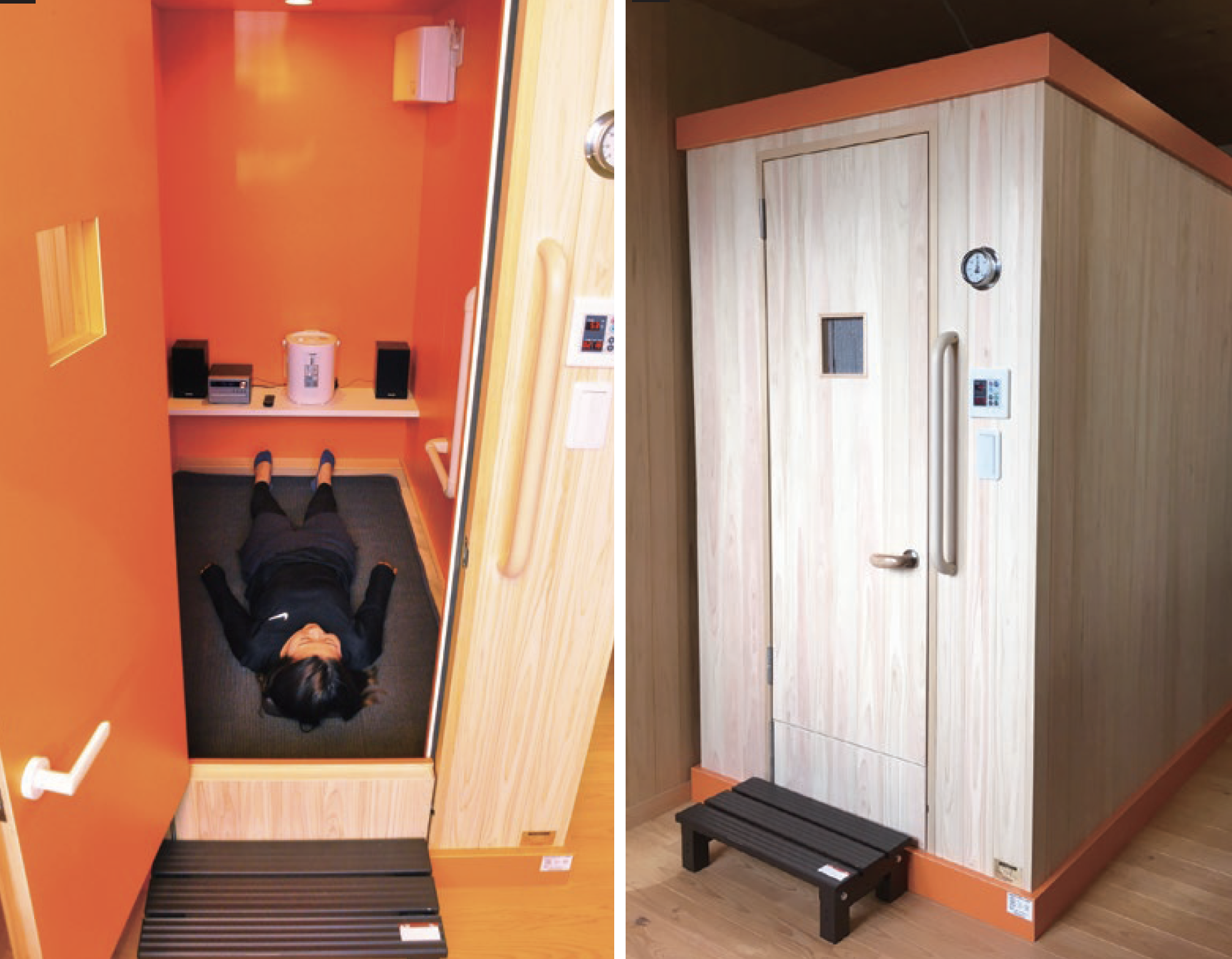 ご利用時間　月〜土　午前　9:00~、10:15~、11:30~　午後　14:30~、15:45~、17:00~、18:15~、　火・水のみ19:30~料金　60分利用１回　2000円、回数券４回分　5000円、回数券８回分　8000円お申し込み・お問い合わせ〒930-0862　富山市有沢１９８−１健康スタジオゆるリラ090-2378-7956または076-491-8220（わたなべ医院）